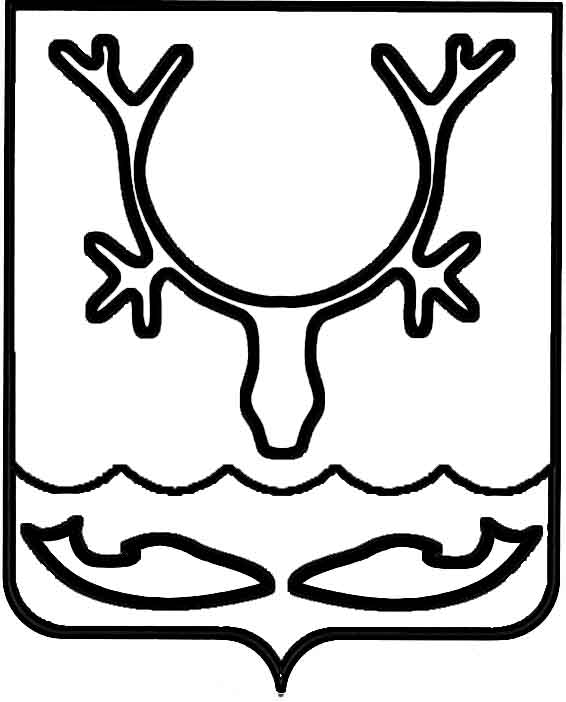 Администрация МО "Городской округ "Город Нарьян-Мар"ПОСТАНОВЛЕНИЕот “____” __________________ № ____________		г. Нарьян-МарВ соответствии с Федеральным законом от 06.10.2003 № 131-ФЗ "Об общих принципах организации местного самоуправления в Российской Федерации",                      на основании протокола заседания комиссии по ценовой и тарифной политике Администрации МО "Городской округ "Город Нарьян-Мар" от 11.12.2017 № 6, Администрация МО "Городской округ "Город Нарьян-Мар"П О С Т А Н О В Л Я Е Т:1.	Внести в постановление Администрации МО "Городской округ "Город Нарьян-Мар" от 16.02.2016 № 137 "О стоимости проезда и провоза багажа общественным автомобильным транспортом по муниципальным маршрутам регулярных перевозок" следующие изменения:1.1.	В пункте 1 слова "2 061 рубль" заменить словами "2 074 рубля".1.2.	В пункте 2 цифру "35" заменить на цифру "37".1.3.	В пункте 3 цифру "10" заменить на цифру "11".2.	Признать утратившими силу:-	постановление Администрации МО "Городской округ "Город Нарьян-Мар"                         от 13.12.2016 № 1483 "О внесении изменений в постановление Администрации МО "Городской округ "Город Нарьян-Мар" от 16.02.2016 № 137 "О стоимости проезда                 и провоза багажа общественным автомобильным транспортом по муниципальным маршрутам регулярных перевозок";-	постановление Администрации МО "Городской округ "Город Нарьян-Мар"                          от 15.08.2017 № 984 "О внесении изменений в постановление Администрации МО "Городской округ "Город Нарьян-Мар" от 16.02.2016 № 137 "О стоимости проезда               и провоза багажа общественным автомобильным транспортом по муниципальным маршрутам регулярных перевозок".3.	Настоящее постановление вступает в силу с 01 января 2018 года                                и подлежит официальному опубликованию.1212.20171377О внесении изменений в постановление Администрации МО "Городской округ "Город Нарьян-Мар" от 16.02.2016 № 137               "О стоимости проезда и провоза багажа общественным автомобильным транспортом по муниципальным маршрутам регулярных перевозок"Глава МО "Городской округ "Город Нарьян-Мар" О.О.Белак